МАНДАЛЫ ДЛЯ ДЕТЕЙ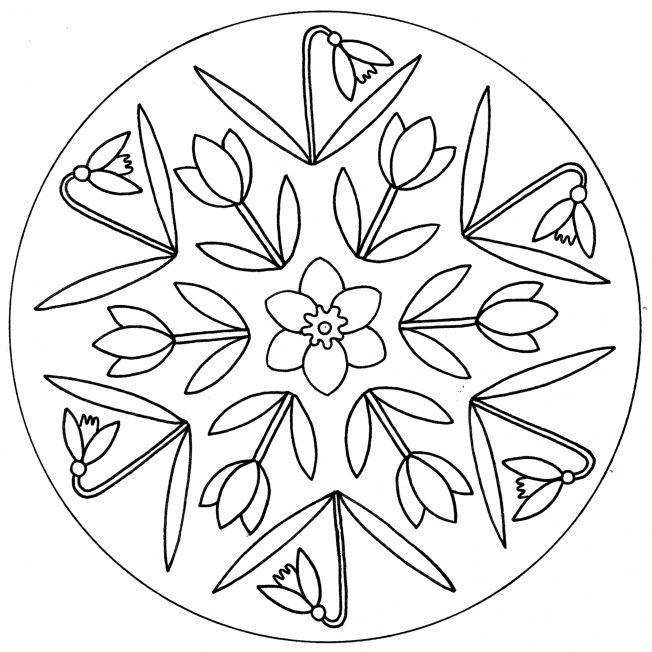 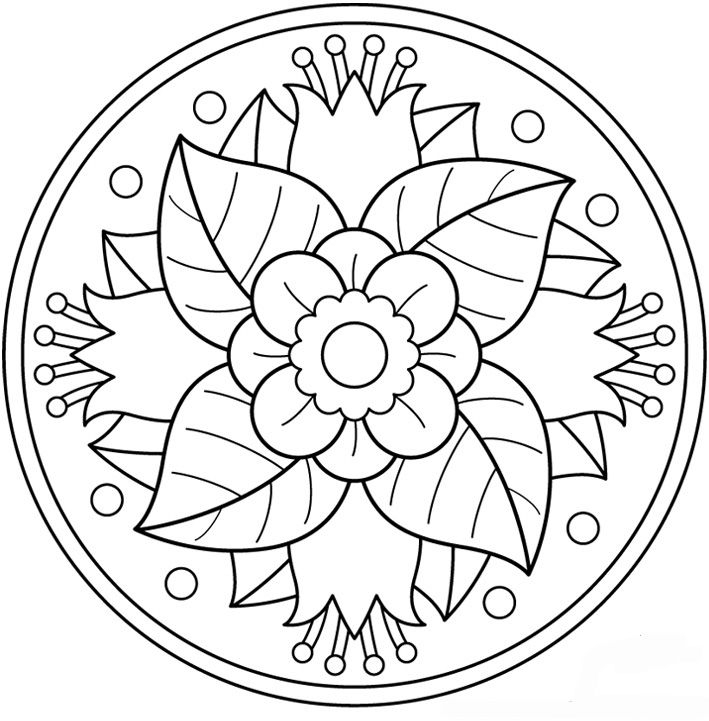 